 FORMULARIO DE REFERENCIA DE BRIGHTER BEGINNINGS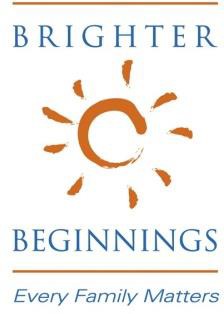 □ Antioch Clinic512 West 5th St.  Antioch, CA 94509Antioch, CA 94509             (925) 303-4780                                               (888) 927-0710 (fax)□ Antioch FamilyHealth Clinic 3505 Lone Tree Way Suite #1Antioch, CA 94509(925) 303-4780(888) 927-0710 (fax)Richmond Family Health Clinic2727 Macdonald Ave.Richmond, CA 94804(510) 236-6990(888) 927-0710 (fax)Oakland CenterE. 11th St        Suite # H01 Oakland, CA 94601 	(510) 437-8950(510) 437-9795 (fax)*Referencias para el Condado de Alameda puedenser enviadas por correo electrónico a:  alamedareferrals@brighter-beginnings.orgSOLO PERSONAL DE BB:Referencia tomada por:                                                                                                                                                       Fecha:                                                     	        Referencia asignada a:                                                                                                                                                         Fecha:                                                                                                                                                                                                                                                                                                                                                   06/2022INFORMACIÓN DE CONTACTO PRINCIPALINFORMACIÓN DE CONTACTO PRINCIPALINFORMACIÓN DE CONTACTO PRINCIPALINFORMACIÓN DE CONTACTO PRINCIPALINFORMACIÓN DE CONTACTO PRINCIPALINFORMACIÓN DE CONTACTO PRINCIPALINFORMACIÓN DE CONTACTO PRINCIPALNOMBRE:NOMBRE:FECHA DE NACIMIENTO:

FECHA DE NACIMIENTO:

FECHA DE NACIMIENTO:

EDAD:         SEXO:□ Masculino □Femenino  ETNICIDAD:  ETNICIDAD:  ETNICIDAD:IDIOMA PRINCIPAL:IDIOMA PRINCIPAL:IDIOMA PRINCIPAL:IDIOMA PRINCIPAL:DIRECCIÓN:DIRECCIÓN:DIRECCIÓN:DIRECCIÓN:DIRECCIÓN:DIRECCIÓN:DIRECCIÓN:TELÉFONO:	CELULAR:¿Podemos decir que estamos llamando desde Brighter Beginnings? □ Sí  □ No, por favor, utilice el nombre en clave "Tina"TELÉFONO:	CELULAR:¿Podemos decir que estamos llamando desde Brighter Beginnings? □ Sí  □ No, por favor, utilice el nombre en clave "Tina"TELÉFONO:	CELULAR:¿Podemos decir que estamos llamando desde Brighter Beginnings? □ Sí  □ No, por favor, utilice el nombre en clave "Tina"TELÉFONO:	CELULAR:¿Podemos decir que estamos llamando desde Brighter Beginnings? □ Sí  □ No, por favor, utilice el nombre en clave "Tina"TELÉFONO:	CELULAR:¿Podemos decir que estamos llamando desde Brighter Beginnings? □ Sí  □ No, por favor, utilice el nombre en clave "Tina"TELÉFONO:	CELULAR:¿Podemos decir que estamos llamando desde Brighter Beginnings? □ Sí  □ No, por favor, utilice el nombre en clave "Tina"TELÉFONO:	CELULAR:¿Podemos decir que estamos llamando desde Brighter Beginnings? □ Sí  □ No, por favor, utilice el nombre en clave "Tina"INFORMACIÓN DEL CLIENTEINFORMACIÓN DEL CLIENTEINFORMACIÓN DEL CLIENTEINFORMACIÓN DEL CLIENTEINFORMACIÓN DEL CLIENTEINFORMACIÓN DEL CLIENTEINFORMACIÓN DEL CLIENTENOMBRE:NOMBRE:FECHA DE NACIMIENTO:FECHA DE NACIMIENTO: EDAD: EDAD:   SEXO: □ Masculino □ FemeninoSS#:ETNICIDAD:ETNICIDAD:IDIOMA PRINCIPAL:IDIOMA PRINCIPAL:IDIOMA PRINCIPAL:IDIOMA PRINCIPAL:¿RECIBE CALWORKS? □ NO □ SÍ	¿RECIBE MEDI-CAL? □ NO □ SÍMC# (Obligatorio si la respuesta es Sí):                                                            	□ TIENE UN SEGURO MÉDICO DISTINTO DE MEDI-CAL, TIPO:                                                                                                             	¿RECIBE CALWORKS? □ NO □ SÍ	¿RECIBE MEDI-CAL? □ NO □ SÍMC# (Obligatorio si la respuesta es Sí):                                                            	□ TIENE UN SEGURO MÉDICO DISTINTO DE MEDI-CAL, TIPO:                                                                                                             	¿RECIBE CALWORKS? □ NO □ SÍ	¿RECIBE MEDI-CAL? □ NO □ SÍMC# (Obligatorio si la respuesta es Sí):                                                            	□ TIENE UN SEGURO MÉDICO DISTINTO DE MEDI-CAL, TIPO:                                                                                                             	¿RECIBE CALWORKS? □ NO □ SÍ	¿RECIBE MEDI-CAL? □ NO □ SÍMC# (Obligatorio si la respuesta es Sí):                                                            	□ TIENE UN SEGURO MÉDICO DISTINTO DE MEDI-CAL, TIPO:                                                                                                             	¿RECIBE CALWORKS? □ NO □ SÍ	¿RECIBE MEDI-CAL? □ NO □ SÍMC# (Obligatorio si la respuesta es Sí):                                                            	□ TIENE UN SEGURO MÉDICO DISTINTO DE MEDI-CAL, TIPO:                                                                                                             	¿RECIBE CALWORKS? □ NO □ SÍ	¿RECIBE MEDI-CAL? □ NO □ SÍMC# (Obligatorio si la respuesta es Sí):                                                            	□ TIENE UN SEGURO MÉDICO DISTINTO DE MEDI-CAL, TIPO:                                                                                                             	¿RECIBE CALWORKS? □ NO □ SÍ	¿RECIBE MEDI-CAL? □ NO □ SÍMC# (Obligatorio si la respuesta es Sí):                                                            	□ TIENE UN SEGURO MÉDICO DISTINTO DE MEDI-CAL, TIPO:                                                                                                             	□ EMBARAZO:  Fecha prevista de parto:                /                /                 	□ EN CRIANZA□ EMBARAZO:  Fecha prevista de parto:                /                /                 	□ EN CRIANZA□ EMBARAZO:  Fecha prevista de parto:                /                /                 	□ EN CRIANZA□ EMBARAZO:  Fecha prevista de parto:                /                /                 	□ EN CRIANZA□ EMBARAZO:  Fecha prevista de parto:                /                /                 	□ EN CRIANZA□ EMBARAZO:  Fecha prevista de parto:                /                /                 	□ EN CRIANZA□ EMBARAZO:  Fecha prevista de parto:                /                /                 	□ EN CRIANZAINFORMACIÓN DE REFERENCIAINFORMACIÓN DE REFERENCIAINFORMACIÓN DE REFERENCIAINFORMACIÓN DE REFERENCIAINFORMACIÓN DE REFERENCIAINFORMACIÓN DE REFERENCIAINFORMACIÓN DE REFERENCIAPROGRAMAS INTERESADOS: (Marque todo lo que corresponda):  CONDADO DE CONTRA COSTAFAMILY HEALTH CLINICS/ ATENCIÓN PRIMARIA – Ofrece servicios básicos de salud asequibles en los condados de East y West Contra CostaFAMILY HEALTH CLINICS/ SALUD DEL COMPORTAMIENTO – Ofrece terapia para adultos, adolescentes y niños en Contra Costa. Debe tener el alcance completo de Medi-Cal o CCHPSERVICIOS FINANCIEROS - Ofrece educación financiera en nuestras ubicaciones en Richmond y Bay PointOTRO: ________________________________________________________________________PROGRAMAS INTERESADOS: (Marque todo lo que corresponda):  CONDADO DE CONTRA COSTAFAMILY HEALTH CLINICS/ ATENCIÓN PRIMARIA – Ofrece servicios básicos de salud asequibles en los condados de East y West Contra CostaFAMILY HEALTH CLINICS/ SALUD DEL COMPORTAMIENTO – Ofrece terapia para adultos, adolescentes y niños en Contra Costa. Debe tener el alcance completo de Medi-Cal o CCHPSERVICIOS FINANCIEROS - Ofrece educación financiera en nuestras ubicaciones en Richmond y Bay PointOTRO: ________________________________________________________________________PROGRAMAS INTERESADOS: (Marque todo lo que corresponda):  CONDADO DE CONTRA COSTAFAMILY HEALTH CLINICS/ ATENCIÓN PRIMARIA – Ofrece servicios básicos de salud asequibles en los condados de East y West Contra CostaFAMILY HEALTH CLINICS/ SALUD DEL COMPORTAMIENTO – Ofrece terapia para adultos, adolescentes y niños en Contra Costa. Debe tener el alcance completo de Medi-Cal o CCHPSERVICIOS FINANCIEROS - Ofrece educación financiera en nuestras ubicaciones en Richmond y Bay PointOTRO: ________________________________________________________________________PROGRAMAS INTERESADOS: (Marque todo lo que corresponda):  CONDADO DE CONTRA COSTAFAMILY HEALTH CLINICS/ ATENCIÓN PRIMARIA – Ofrece servicios básicos de salud asequibles en los condados de East y West Contra CostaFAMILY HEALTH CLINICS/ SALUD DEL COMPORTAMIENTO – Ofrece terapia para adultos, adolescentes y niños en Contra Costa. Debe tener el alcance completo de Medi-Cal o CCHPSERVICIOS FINANCIEROS - Ofrece educación financiera en nuestras ubicaciones en Richmond y Bay PointOTRO: ________________________________________________________________________PROGRAMAS INTERESADOS: (Marque todo lo que corresponda):  CONDADO DE CONTRA COSTAFAMILY HEALTH CLINICS/ ATENCIÓN PRIMARIA – Ofrece servicios básicos de salud asequibles en los condados de East y West Contra CostaFAMILY HEALTH CLINICS/ SALUD DEL COMPORTAMIENTO – Ofrece terapia para adultos, adolescentes y niños en Contra Costa. Debe tener el alcance completo de Medi-Cal o CCHPSERVICIOS FINANCIEROS - Ofrece educación financiera en nuestras ubicaciones en Richmond y Bay PointOTRO: ________________________________________________________________________PROGRAMAS INTERESADOS: (Marque todo lo que corresponda):  CONDADO DE CONTRA COSTAFAMILY HEALTH CLINICS/ ATENCIÓN PRIMARIA – Ofrece servicios básicos de salud asequibles en los condados de East y West Contra CostaFAMILY HEALTH CLINICS/ SALUD DEL COMPORTAMIENTO – Ofrece terapia para adultos, adolescentes y niños en Contra Costa. Debe tener el alcance completo de Medi-Cal o CCHPSERVICIOS FINANCIEROS - Ofrece educación financiera en nuestras ubicaciones en Richmond y Bay PointOTRO: ________________________________________________________________________PROGRAMAS INTERESADOS: (Marque todo lo que corresponda):  CONDADO DE CONTRA COSTAFAMILY HEALTH CLINICS/ ATENCIÓN PRIMARIA – Ofrece servicios básicos de salud asequibles en los condados de East y West Contra CostaFAMILY HEALTH CLINICS/ SALUD DEL COMPORTAMIENTO – Ofrece terapia para adultos, adolescentes y niños en Contra Costa. Debe tener el alcance completo de Medi-Cal o CCHPSERVICIOS FINANCIEROS - Ofrece educación financiera en nuestras ubicaciones en Richmond y Bay PointOTRO: ________________________________________________________________________        CONDADO DE ALAMEDA SERVICIOS DE SALUD MENTAL – Proporciona servicios de asesoramiento para las edades de 0 a 21 años en el condado de Alameda. Debe tener el alcance completo de Medi-CalSERVICIOS DE APOYO A LA FAMILIA – Ofrece servicios y grupos de socialización a padres jóvenes de hasta 25 años y a sus hijos de 0 a 5 añosPROGRAMA DE ASOCIACIÓN FAMILIAR – Ofrece servicios y grupos de socialización a los padres y sus hijos en CalWorksEARLY HEAD START / INICIO TEMPRANO - Ofrece visitas semanales a domicilio y socializaciones dos veces al mes            para mujeres embarazadas y familias con niños de 0 a 5 años en Oakland      BRILLIANT BABIES - Ofrece educación financiera a los padres con niños de 0 a 1 año, y ayuda a abrir una cuenta de ahorros para la universidad de $500 en OaklandOTRO:                                                                                                                                                                                                                                                            CONDADO DE ALAMEDA SERVICIOS DE SALUD MENTAL – Proporciona servicios de asesoramiento para las edades de 0 a 21 años en el condado de Alameda. Debe tener el alcance completo de Medi-CalSERVICIOS DE APOYO A LA FAMILIA – Ofrece servicios y grupos de socialización a padres jóvenes de hasta 25 años y a sus hijos de 0 a 5 añosPROGRAMA DE ASOCIACIÓN FAMILIAR – Ofrece servicios y grupos de socialización a los padres y sus hijos en CalWorksEARLY HEAD START / INICIO TEMPRANO - Ofrece visitas semanales a domicilio y socializaciones dos veces al mes            para mujeres embarazadas y familias con niños de 0 a 5 años en Oakland      BRILLIANT BABIES - Ofrece educación financiera a los padres con niños de 0 a 1 año, y ayuda a abrir una cuenta de ahorros para la universidad de $500 en OaklandOTRO:                                                                                                                                                                                                                                                            CONDADO DE ALAMEDA SERVICIOS DE SALUD MENTAL – Proporciona servicios de asesoramiento para las edades de 0 a 21 años en el condado de Alameda. Debe tener el alcance completo de Medi-CalSERVICIOS DE APOYO A LA FAMILIA – Ofrece servicios y grupos de socialización a padres jóvenes de hasta 25 años y a sus hijos de 0 a 5 añosPROGRAMA DE ASOCIACIÓN FAMILIAR – Ofrece servicios y grupos de socialización a los padres y sus hijos en CalWorksEARLY HEAD START / INICIO TEMPRANO - Ofrece visitas semanales a domicilio y socializaciones dos veces al mes            para mujeres embarazadas y familias con niños de 0 a 5 años en Oakland      BRILLIANT BABIES - Ofrece educación financiera a los padres con niños de 0 a 1 año, y ayuda a abrir una cuenta de ahorros para la universidad de $500 en OaklandOTRO:                                                                                                                                                                                                                                                            CONDADO DE ALAMEDA SERVICIOS DE SALUD MENTAL – Proporciona servicios de asesoramiento para las edades de 0 a 21 años en el condado de Alameda. Debe tener el alcance completo de Medi-CalSERVICIOS DE APOYO A LA FAMILIA – Ofrece servicios y grupos de socialización a padres jóvenes de hasta 25 años y a sus hijos de 0 a 5 añosPROGRAMA DE ASOCIACIÓN FAMILIAR – Ofrece servicios y grupos de socialización a los padres y sus hijos en CalWorksEARLY HEAD START / INICIO TEMPRANO - Ofrece visitas semanales a domicilio y socializaciones dos veces al mes            para mujeres embarazadas y familias con niños de 0 a 5 años en Oakland      BRILLIANT BABIES - Ofrece educación financiera a los padres con niños de 0 a 1 año, y ayuda a abrir una cuenta de ahorros para la universidad de $500 en OaklandOTRO:                                                                                                                                                                                                                                                            CONDADO DE ALAMEDA SERVICIOS DE SALUD MENTAL – Proporciona servicios de asesoramiento para las edades de 0 a 21 años en el condado de Alameda. Debe tener el alcance completo de Medi-CalSERVICIOS DE APOYO A LA FAMILIA – Ofrece servicios y grupos de socialización a padres jóvenes de hasta 25 años y a sus hijos de 0 a 5 añosPROGRAMA DE ASOCIACIÓN FAMILIAR – Ofrece servicios y grupos de socialización a los padres y sus hijos en CalWorksEARLY HEAD START / INICIO TEMPRANO - Ofrece visitas semanales a domicilio y socializaciones dos veces al mes            para mujeres embarazadas y familias con niños de 0 a 5 años en Oakland      BRILLIANT BABIES - Ofrece educación financiera a los padres con niños de 0 a 1 año, y ayuda a abrir una cuenta de ahorros para la universidad de $500 en OaklandOTRO:                                                                                                                                                                                                                                                            CONDADO DE ALAMEDA SERVICIOS DE SALUD MENTAL – Proporciona servicios de asesoramiento para las edades de 0 a 21 años en el condado de Alameda. Debe tener el alcance completo de Medi-CalSERVICIOS DE APOYO A LA FAMILIA – Ofrece servicios y grupos de socialización a padres jóvenes de hasta 25 años y a sus hijos de 0 a 5 añosPROGRAMA DE ASOCIACIÓN FAMILIAR – Ofrece servicios y grupos de socialización a los padres y sus hijos en CalWorksEARLY HEAD START / INICIO TEMPRANO - Ofrece visitas semanales a domicilio y socializaciones dos veces al mes            para mujeres embarazadas y familias con niños de 0 a 5 años en Oakland      BRILLIANT BABIES - Ofrece educación financiera a los padres con niños de 0 a 1 año, y ayuda a abrir una cuenta de ahorros para la universidad de $500 en OaklandOTRO:                                                                                                                                                                                                                                                            CONDADO DE ALAMEDA SERVICIOS DE SALUD MENTAL – Proporciona servicios de asesoramiento para las edades de 0 a 21 años en el condado de Alameda. Debe tener el alcance completo de Medi-CalSERVICIOS DE APOYO A LA FAMILIA – Ofrece servicios y grupos de socialización a padres jóvenes de hasta 25 años y a sus hijos de 0 a 5 añosPROGRAMA DE ASOCIACIÓN FAMILIAR – Ofrece servicios y grupos de socialización a los padres y sus hijos en CalWorksEARLY HEAD START / INICIO TEMPRANO - Ofrece visitas semanales a domicilio y socializaciones dos veces al mes            para mujeres embarazadas y familias con niños de 0 a 5 años en Oakland      BRILLIANT BABIES - Ofrece educación financiera a los padres con niños de 0 a 1 año, y ayuda a abrir una cuenta de ahorros para la universidad de $500 en OaklandOTRO:                                                                                                                                                                                                                                                      MOTIVO DE LA REFERENCIA:  MOTIVO DE LA REFERENCIA:  MOTIVO DE LA REFERENCIA:  MOTIVO DE LA REFERENCIA:  MOTIVO DE LA REFERENCIA:  MOTIVO DE LA REFERENCIA:  MOTIVO DE LA REFERENCIA:¿COMO TE ENTERASTE DE BRIGHTER BEGINNINGS?:                                                                                                                                                  	¿COMO TE ENTERASTE DE BRIGHTER BEGINNINGS?:                                                                                                                                                  	¿COMO TE ENTERASTE DE BRIGHTER BEGINNINGS?:                                                                                                                                                  	¿COMO TE ENTERASTE DE BRIGHTER BEGINNINGS?:                                                                                                                                                  	¿COMO TE ENTERASTE DE BRIGHTER BEGINNINGS?:                                                                                                                                                  	¿COMO TE ENTERASTE DE BRIGHTER BEGINNINGS?:                                                                                                                                                  	¿COMO TE ENTERASTE DE BRIGHTER BEGINNINGS?:                                                                                                                                                  	¿RECIBE UNO O MÁS SERVICIOS DE LA LISTA DE BB?:  □ NO □ SÍ, Por favor, enumere:                                                                                   	¿RECIBE UNO O MÁS SERVICIOS DE LA LISTA DE BB?:  □ NO □ SÍ, Por favor, enumere:                                                                                   	¿RECIBE UNO O MÁS SERVICIOS DE LA LISTA DE BB?:  □ NO □ SÍ, Por favor, enumere:                                                                                   	¿RECIBE UNO O MÁS SERVICIOS DE LA LISTA DE BB?:  □ NO □ SÍ, Por favor, enumere:                                                                                   	¿RECIBE UNO O MÁS SERVICIOS DE LA LISTA DE BB?:  □ NO □ SÍ, Por favor, enumere:                                                                                   	¿RECIBE UNO O MÁS SERVICIOS DE LA LISTA DE BB?:  □ NO □ SÍ, Por favor, enumere:                                                                                   	¿RECIBE UNO O MÁS SERVICIOS DE LA LISTA DE BB?:  □ NO □ SÍ, Por favor, enumere:                                                                                   	¿RECIBE SERVICIOS DE OTRA AGENCIA?:  □ NO □ SÍ, ¿Dónde y de qué tipo?                                                                                                           ¿RECIBE SERVICIOS DE OTRA AGENCIA?:  □ NO □ SÍ, ¿Dónde y de qué tipo?                                                                                                           ¿RECIBE SERVICIOS DE OTRA AGENCIA?:  □ NO □ SÍ, ¿Dónde y de qué tipo?                                                                                                           ¿RECIBE SERVICIOS DE OTRA AGENCIA?:  □ NO □ SÍ, ¿Dónde y de qué tipo?                                                                                                           ¿RECIBE SERVICIOS DE OTRA AGENCIA?:  □ NO □ SÍ, ¿Dónde y de qué tipo?                                                                                                           ¿RECIBE SERVICIOS DE OTRA AGENCIA?:  □ NO □ SÍ, ¿Dónde y de qué tipo?                                                                                                           ¿RECIBE SERVICIOS DE OTRA AGENCIA?:  □ NO □ SÍ, ¿Dónde y de qué tipo?                                                                                                           FUENTE DE REFERENCIA:Nombre y título:                                                                                                                                                     	Teléfono: ___________________	 Agencia:                                                                                                                                                        Fax:                                                             	Dirección: ________________________________________________________________________________________	 ¿Desea información de seguimiento? □ Sí □ NoFirma del cliente	FechaFirma del proveedor (Si es posible, adjunte el formulario de autorización para divulgar información)	FechaFUENTE DE REFERENCIA:Nombre y título:                                                                                                                                                     	Teléfono: ___________________	 Agencia:                                                                                                                                                        Fax:                                                             	Dirección: ________________________________________________________________________________________	 ¿Desea información de seguimiento? □ Sí □ NoFirma del cliente	FechaFirma del proveedor (Si es posible, adjunte el formulario de autorización para divulgar información)	FechaFUENTE DE REFERENCIA:Nombre y título:                                                                                                                                                     	Teléfono: ___________________	 Agencia:                                                                                                                                                        Fax:                                                             	Dirección: ________________________________________________________________________________________	 ¿Desea información de seguimiento? □ Sí □ NoFirma del cliente	FechaFirma del proveedor (Si es posible, adjunte el formulario de autorización para divulgar información)	FechaFUENTE DE REFERENCIA:Nombre y título:                                                                                                                                                     	Teléfono: ___________________	 Agencia:                                                                                                                                                        Fax:                                                             	Dirección: ________________________________________________________________________________________	 ¿Desea información de seguimiento? □ Sí □ NoFirma del cliente	FechaFirma del proveedor (Si es posible, adjunte el formulario de autorización para divulgar información)	FechaFUENTE DE REFERENCIA:Nombre y título:                                                                                                                                                     	Teléfono: ___________________	 Agencia:                                                                                                                                                        Fax:                                                             	Dirección: ________________________________________________________________________________________	 ¿Desea información de seguimiento? □ Sí □ NoFirma del cliente	FechaFirma del proveedor (Si es posible, adjunte el formulario de autorización para divulgar información)	FechaFUENTE DE REFERENCIA:Nombre y título:                                                                                                                                                     	Teléfono: ___________________	 Agencia:                                                                                                                                                        Fax:                                                             	Dirección: ________________________________________________________________________________________	 ¿Desea información de seguimiento? □ Sí □ NoFirma del cliente	FechaFirma del proveedor (Si es posible, adjunte el formulario de autorización para divulgar información)	FechaFUENTE DE REFERENCIA:Nombre y título:                                                                                                                                                     	Teléfono: ___________________	 Agencia:                                                                                                                                                        Fax:                                                             	Dirección: ________________________________________________________________________________________	 ¿Desea información de seguimiento? □ Sí □ NoFirma del cliente	FechaFirma del proveedor (Si es posible, adjunte el formulario de autorización para divulgar información)	Fecha